Уважаемые члены комиссии!  Информируем Вас о том, что заседание Совета по противодействия коррупции в МО «Мезенский муниципальный район» состоится _12_февраля  2020 года в __10__час. 00 мин.      Глава администрации                 		                                        Н.Н. Ботева Сахаров Алексей Александрович(818 48) 91432 АДМИНИСТРАЦИЯ МУНИЦИПАЛЬНОГО ОБРАЗОВАНИЯ «МЕЗЕНСКИЙ РАЙОН». Мезень Архангельской обл., пр. Советский, д.51, тел. 4-31-62, факс 4-31-68, e-mail: mezen@atnet.ruРешениеСовета по противодействию коррупциив муниципальном образовании «Мезенский муниципальный район»Председатель — Н.Н. БотеваСекретарь — А.А. Сахаров Присутствовали:Рассматриваемые вопросы:1. О принятых муниципальных правовых актах в области противодействия коррупции в Собрании депутатов МО «Мезенский муниципальный район» за 2019 год.2. О размещении в средствах массовой информации разъяснительной и иной информации о деятельности по противодействию коррупции3. Об обеспечении доступа граждан к информации о деятельности администрации муниципального образования «Мезенский район»СЛУШАЛИ:По первому вопросу: О принятых муниципальных правовых актах в области противодействия коррупции в Собрании депутатов МО «Мезенский муниципальный район» за 2019 год.РЕШИЛИ: 1.1. Принять к сведению информацию.1.2. рекомендовать администрации МО «Мезенский район» актуализировать правовые акты по противодействию коррупции. СЛУШАЛИ:По второму вопросу: О проведении анализа обращений граждан, а также информации опубликованной в средствах массовой информации, на предмет выявления коррупционных рисков, а также фактах коррупции со стороны муниципальных служащих, выборных должностных лиц местного самоуправления и работников подведомственных бюджетных учреждений МО «Мезенский муниципальный район» в 2016 году. РЕШИЛИ: Информацию принять к сведению.Продолжить работу в части проведении анализа обращений граждан, а также информации опубликованной в средствах массовой информации, на предмет выявления коррупционных рисков, а также фактах коррупции со стороны муниципальных служащих, выборных должностных лиц местного самоуправления и работников подведомственных бюджетных учреждений МО «Мезенский муниципальный район» в 2020 году.СЛУШАЛИ:По третьему вопросу: Об обеспечении доступа граждан к информации о деятельности администрации муниципального образования «Мезенский район»РЕШИЛИ: Принять к сведению информациюПродолжать актуализировать информацию на сайте муниципального образования «Мезенский муниципальный район».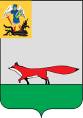 А Д М И Н И С Т Р А Ц И Я МУНИЦИПАЛЬНОГО ОБРАЗОВАНИЯ «МЕЗЕНСКИЙ РАЙОН»Членам Совета по противодействию коррупции администрации МО «Мезенский район»Советский просп., д. 48, г. Мезень, Архангельская область, 164750Тел. (81848) 43162, тел./факс 43168E-mail: mezen@atnet.ruЧленам Совета по противодействию коррупции администрации МО «Мезенский район»__________________  № _________________  Членам Совета по противодействию коррупции администрации МО «Мезенский район»Членам Совета по противодействию коррупции администрации МО «Мезенский район»№ п/пРассматриваемые вопросыСроки проведенияДокладчик1.О принятых муниципальных правовых актах в области противодействия коррупции в Собрании депутатов МО «Мезенский муниципальный район» за 2019 год.администрация МО «Мезенский район»,2О проведении анализа обращений граждан, а также информации опубликованной в средствах массовой информации, на предмет выявления коррупционных рисков, а также фактах коррупции со стороны муниципальных служащих, выборных должностных лиц местного самоуправления и работников подведомственных бюджетных учреждений МО «Мезенский муниципальный район» в 2019 году.администрация МО «Мезенский район»,3Об обеспечении доступа граждан к информации о деятельности администрации муниципального образования «Мезенский район»администрация МО «Мезенский район»,"12» февраля  2020 г.г. МезеньПредседатель Собрания депутатов – руководитель Мезенского муниципального районаФ.Ю. Личутин Руководитель комитета по управлению имуществом и земельными ресурсами администрации МО «Мезенский район»Э.И. МартыновПредседатель ревизионной комиссии МО «Мезенский муниципальный район» И.Л. ВолодченкоПредседатель                                 Н.Н. БотеваСекретарь                                     А.А. Сахаров